       Quiz Questions on Cold-related IllnessesChoose the symptoms of Hypothermia.A)   Fatigue  	B)   ShiveringC)   Stomping of FeetD)   All of the aboveWhat are the First Aid steps for Hypothermia?A)   Seek Warm Shelter & Remove Wet Clothing and replace with warm clothesB)   Give Alcohol for warming upC)   Use Tobacco products for warming upD)   Immerse in Warm WaterWhat are three prevention tips of cold prevention at workplace__________________, __________________, & ___________________What are the risk factors that contribute to cold stress?A) Wetness/Dampness, dressing improperly and exhaustionB) Predisposing health conditions such as hypertension, hypothyroidism, and diabetesC) Poor physical conditionD) All of the aboveIs drinking an alcoholic beverage a good idea to warm up?List 3 types of cold illnessesTrue or False: Cold stress can occur when the temperature is as high as 40 degrees Fahrenheit outside.A) 	TrueB)  FalseTrue or False: Waterproof boots are an item of healthy practice in cold environments.A) 	TrueB)   FalseWhich of the following is not a prevention measure for combating cold illness hazards?A)     Lunch BreakB)     Physical ActivityC)     Wearing SocksD)    Wearing Safety GlassesCalculate the wind chill for 20°F and 20mph. How quickly will exposed skin become frostbitten?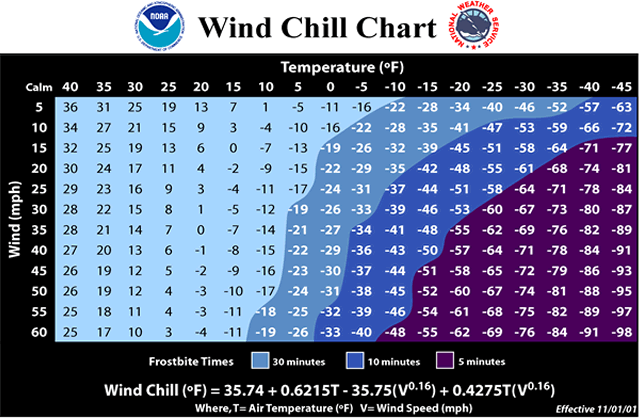 What is the main symptom of moderate hypothermia?ShiveringLoss of feelingHeavy BreathingStop ShiveringWhat are the First Aid steps for Hypothermia?A)   Seek Warm Shelter & Remove Wet Clothing and replace with warm clothesB)   Give Alcohol for warming upC)   Use Tobacco products for warming upD)   Immerse in Warm Water13. What is the main symptom of deep frostbite?No permanent damageSkin turns bluish grayTinglingSkin feels cold Quiz Questions on Cold-related IllnessesKEY:                                        DADress appropriately, Drink warm beverages, Rest in warm environments, Bring extra clothes, Wear waterproof boots and gloves, Exercise, Wear appropriate PPEDNo Frostbite, Hypothermia, and Trench Foot,4°F, 30 minutesA            ADDABQuiz Questions on Heat-related Illnesses Humidity Plays an important role in heat illnessesA)   True      	B) FalseWhat are the symptoms of heat exhaustion?A)   Muscle CrampsB)   Headache, Excessive sweating, ThirstC)   Nausea & WeaknessD)   All of the AboveWhat is Heat Syncope?What is the first aid treatment for heat syncope?What helps in prevention or as control measures in heat illnessA)   Rotate job functionsB)   Ensure water is consumedC)   Provided shaded or cold areasD)   Require multiple breaksE)    All of the aboveWho sets the recommendations for heat illness?Which is not a heat illness?A)    Heat RashB)    HypothermiaC)    Heat SyncopeD)    HeatstrokeE)     All of the aboveF)      None of the aboveCalculate the heat index for 90°F and 75% Humidity. What risk level is it?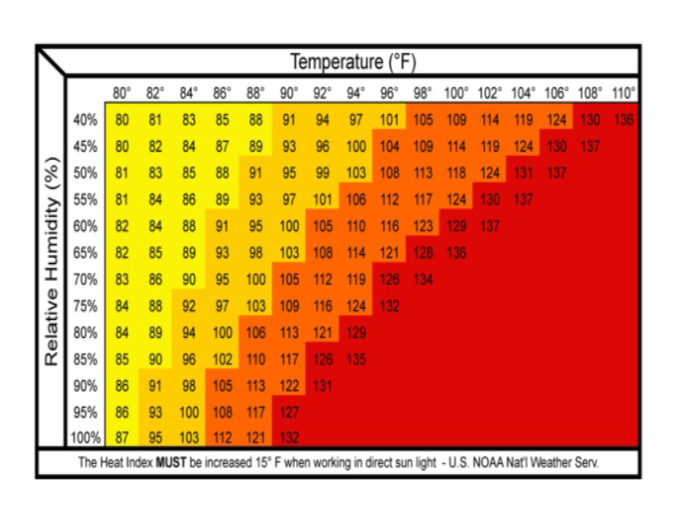 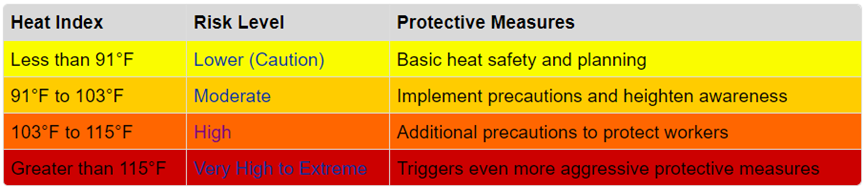 True or False: Assessing carryover effects of heat stress on workers is not the supervisor’s responsibility when designating breaks and workload.A)  TrueB) 	FalseTrue or False: Sweating is a Heat related illness.A)  TrueB) 	FalseWhich of the following is not a way to prevent heat related illnesses?A) Air ConditioningB) Insulating Heat sourcesC) Rotate Job FunctionsD) None of the aboveWhat is the main symptom of heat exhaustion?DeathHot, Dry skinCool skinVomitingWhat is the main symptom of heat stroke?DeathHot, Dry skinCool SkinVomitingQuiz Questions on Heat IllnessesKEY:                   		  ADWhen blood vessels dilate and blood flow to the brain is reducedSit or lie down at a cold place & Slowly drink water, clear juice or a sports drinkENIOSHB109°F, High risk level B BDCBTO: George Moisoff, Ambitech; Environmental, Health, and Safety Department ManagerFR: Team 1; Stephen Gries, Jacob Powers, Mujtaba Alijmi, John Michael Hilton, Tyler LyonsPrepared: 11/27/19